Информационное письмо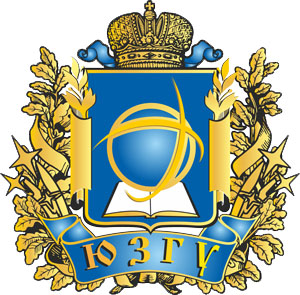 ФГБОУ ВО «Юго-Западный государственный университет» Кафедра административного и трудового права VI Внутривузовский Круглый стол«Актуальные проблемы совершенствования законодательства и правоприменения»Уважаемые коллеги!	Приглашаем Вас принять участие в VI Внутривузовском Круглом столе «Актуальные проблемы совершенствования законодательства и правоприменения», который состоится 16 ноября 2020 г. на кафедре административного и трудового права юридического факультета Юго-Западного государственного университета.Основные направления работы КРУГЛОГО СТОЛА:Теория государства и праваКонституционное правоГражданское право и гражданский процессУголовное право и уголовный процесс.Административное правоТрудовое правоФинансовое право	Форма проведения: заочная. Язык: русский. Сборник материалов круглого стола будет включен в Российский индекс научного цитирования (РИНЦ) и размещены на платформе научной электронной библиотеки (eLIBRARY.ru). Заявки на участие во Внутривузовском круглом столе и статьи принимаются до 30 октября 2019 года.  Условия участия:	1. Отправить оформленные в соответствии с требованиями статью и заявку до 30 октября 2020 г. на адрес atp.swsu@yandex.ru 	2. После получения ответного письма с подтверждением от оргкомитета оплатить участие в конференции. Публикация статей будет осуществляться только после внесения организационного взноса.	3.  Публикация работ будет производиться на платной основе в размере 400 руб.	4. Объем публикации от 3 до 5 страниц.  Требования к оформлению статьи:Поля: 3,0 - сверху, 2 см. - слева, снизу; справа. Шрифт: размер (кегль) – 14; тип – Times New Roman. Междустрочный интервал полуторный. В тексте допускаются рисунки, схемы, таблицы – не более 2-х. В верхнем левом углу указывается УДК. Строчными буквами – инициалы и фамилия автора (ов). Далее полное название организации, города. Название печатается прописными буквами, шрифт полужирный. На следующей строке – краткая аннотация доклада. Ключевые слова. Ссылки на литературу в тексте оформляются в квадратных скобках с указанием источника [13, с. 5]. Список  литературы оформляется в алфавитном порядке.Оплату статьи производить: Федеральное государственное бюджетное образовательное учреждение высшего образования «Юго-Западный государственный университет» (ЮЗГУ)УФК по Курской области ЮЗГУл/с 20446Х05760ИНН 4629029058 КПП 463201001р/с 40501810138072000001Отделение КурскБИК 043807001ОКВЭД – 80.3 ОКПО – 02068443ОКТМО - 38701000ОГРН - 1034637015786Назначение платежа: Целевой взнос для кафедры АиТП (обязательно указывать)По вопросам участия во Внутривузовском круглом столе обращаться на кафедру административного и трудового права Г-822, к Ракше Наталье Станиславовне, Боренштейн Анне Львовне тел.: 22-24-28, e-mail: atp.swsu@yandex.ru. Образец оформления статьиУДК 340											Иванов И.И.,							студент 3 курса юридического факультетаЮго-Западного государственного университета	, г. КурскПроблемы государственно-правового строительства в современной РоссииКраткая аннотацияКлючевые слова:Текс статьи. Текс статьи. Текс статьи. Текс статьи. Текс статьи. Текс статьи. Текс статьи. Текс статьи. Текс статьи. Текс статьи. Текс статьи. Текс статьи. Текс статьи. Текс статьи. Текс статьи. Текс статьи. Текс статьи. Текс статьи. Текс статьи. Список литературы:Образец:1. Кодекс Российской Федерации об административных правонарушениях [Текст]: федер. закон: [принят 30 декабря . № 195-ФЗ по состоянию на 02.03.2018] // СПС Консультант Плюс2. О защите прав потребителей [Текст]:  федер. закон [принят от 7 февраля 1992 по состоянию на 04.05.2018] // СПС Консультант Плюс3. Бойцова, В. В. Народный правозащитник. Статус и функционирование.  Опыт сравнительного изучения (с авторскими комментариями): [Текст] / Бойцова В.В. Ч. 1–2. Тверь. 2018 – 67 с.4. Манов, Б. Обращение в международно-правовые органы как средство защиты прав и свобод человека [Текст] / Манов, Б., Манов, А., Москаленко, К.  // Законность. - 2020. - № 6 – С. 34-37.Заявка участникаАвт.1Авт.2Авт.3Фамилия, имя, отчество автора (полностью)-Место учебы или работыЮЗГУ, г. Курск-Должность или курс-Контактный телефон22-24-28Е-mailatp.swsu@yandex.ru Тема статьиКоличество страниц5 страниц5 страниц5 страницКоличество доп. экземпляров (если необходимо)---Адрес для отправки сборника (индекс обязательно)